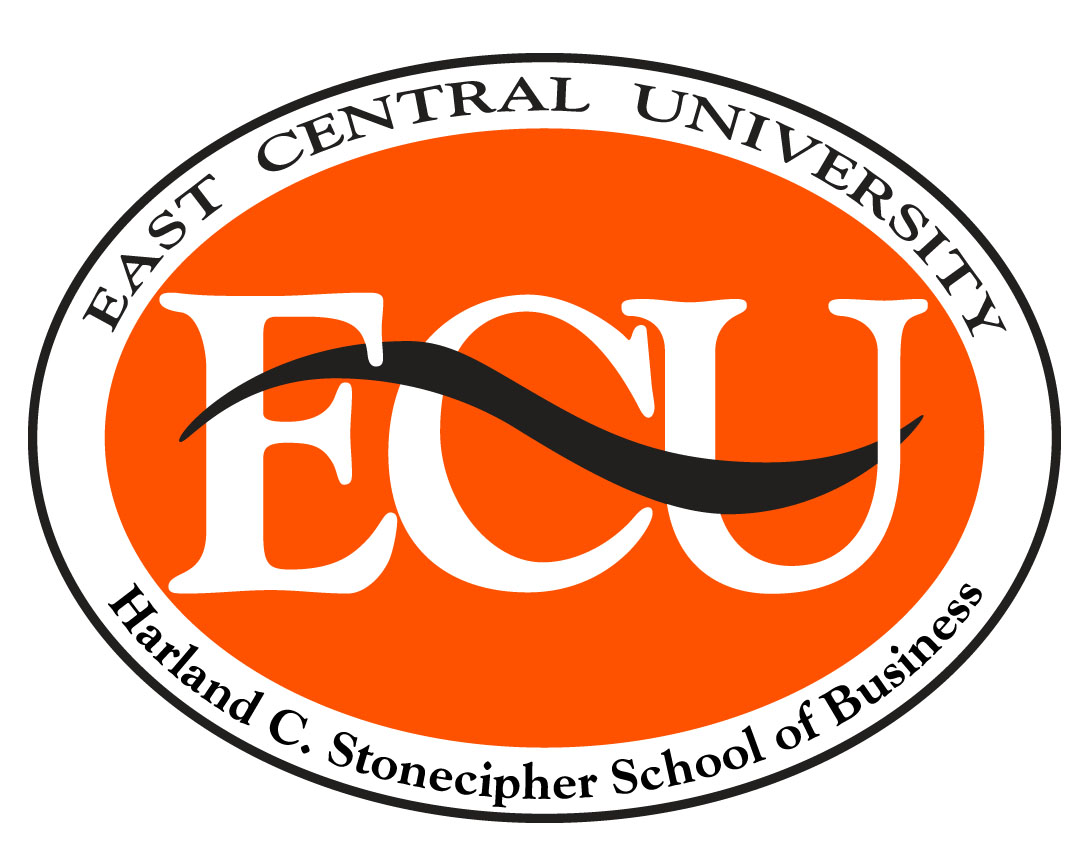 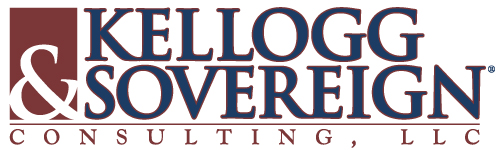 ECU BUSINESS SCHOLAR LEADER ApplicationScholar Leader Program Established by Kellogg & Sovereign Consulting, LLCECU Business Scholars are comprised of undergraduate and graduate students majoring in the Stonecipher School of Business.  These students serve as official representatives of the school and an extension of the faculty in the following capacities: Event Volunteers.  Assist with special events such as Career Fairs, professional trips, and student/faculty recruiting activities.Department Hosts.  Serve as hosts/hostesses for professionals that visit our programs and for prospective students visiting campus.Student Recruiting. Responsible for on-campus recruiting and support state/regional high school recruiting efforts.  Mentors.  Provide leadership for the Business Leaders Association (BLA) student organization.  Work with the younger students in the Freshmen Scholars Program.  Public Relations.Social Media. Responsible for the social media sites LinkedIn, Facebook, and Twitter accounts managed by the department.Written Media. Responsible for articles (which may involve writing, editing, organizing, and idea generation) for local print media.Bulletin Boards/Displays and Marketing materials. Responsible for creating bulletins and/or displays and distributing marketing materials to advising offices.Membership requirements:Must have a minimum 3.50 GPA. Must be active in BLA by attending meetings and holding positions of responsibility.Must be able to volunteer for special projects in the school of business.  Must be on the ECU campus for two more years.      Participate in the Dean’s Leadership Council.  Travel during assigned trips in May or for other group events and activities.Give back to the program after graduation as alumni of Business Scholars.Full-time attendance is required for this program/scholarship: We require 12 hours for undergraduates and 6 hours for graduates.  The Scholars Program is delivered over two academic years; students must maintain a 3.25 each semester to remain in this program.Each semester you will be required to enroll in a specific BUS 4981Seminar course. ECU Business Scholars ApplicationPlease have the following application completed and electronically submitted to Jill Ballard audjbal@ecok.edu no later than February 1st* A complete application packet will include 1) Typed Application, 2) Resume & 3) Unofficial transcriptName:               	             			Email Address: Local Address: Permanent Address: High School: Number of hours completed at the end of the Fall semester:                            GPA:Previous University Attended:	Yes  /  No If yes, list university:				Hours Completed:              GPA:Cell Phone: 	                  	Permanent Phone: Anticipated Graduation Date:                                 Major: Are you an Oklahoma resident?   Yes   /  No  Are you an international student?  Yes  /  NoHave you submitted a Financial Aid Form (FAFSA)?   Yes  /  No (does not apply to international students)Final applicants (only those that make it through the application review phase) will be required to complete a panel interview.   When are you available for an Interview?  Complete the following questions:1) Of the knowledge gained through your coursework, how have you been able to apply those skills outside of the classroom?2) List and describe the skill gained in your major coursework that you believe will benefit you the most in your professional life?3) Provide an example where you have made a personal impact on another person or organization in your life?4) What do you plan to do after graduation? Share your career area of interest, industry, where you want to work and some of your potential employer targets.  5) Why are you interested in becoming an ECU Business Scholar?    6) Tell us about your engagement in BLA including your attendance, leadership positions held, and activities attended?  (We all also check the BLA meeting attendance list as confirmation)